О внесении изменений в Положение о бюджетном процессе в сельском поселении Угузевский сельсовет муниципального района Бирский район Республики БашкортостанВ целях приведения Положения о бюджетном процессе в сельском поселении Угузевский сельсовет муниципального района Бирский район Республики Башкортостан в соответствие с изменениями и дополнениями в Бюджетный кодекс Российской Федерации Совет сельского поселении Угузевский сельсовет муниципального района Бирский район Республики Башкортостан решил:	Внести в Положение о бюджетном процессе в сельском поселении Угузевский сельсовет муниципального района Бирский район Республики Башкортостан, утвержденное решением Совета сельского поселении Угузевский сельсовет муниципального района Бирский район Республики Башкортостан № 273 от 27.11.2013  (в редакции Решения Совета сельского поселения от 18 июня  2019 года № 429) следующие изменения: 1. в статье 14:         1.1. пункт 1 изложить в следующей редакции: «1. Субсидии юридическим лицам (за исключением субсидий муниципальным учреждениям), индивидуальным предпринимателям, а также физическим лицам - производителям товаров, работ, услуг предоставляются на безвозмездной и безвозвратной основе в целях возмещения недополученных доходов и (или) финансового обеспечения (возмещения)  затрат в связи с производством (реализацией) товаров (за исключением подакцизных товаров, кроме легковых автомобилей и мотоциклов, алкогольной продукции, предназначенной для экспортных поставок, винограда, винодельческой продукции, произведенной из указанного винограда: вин, игристых вин (шампанских), ликерных вин с защищенным географическим указанием, с защищенным наименованием места происхождения (специальных вин), виноматериалов), выполнением работ, оказанием услуг.»;       2. в статье 28:       2.1.пункт 2 изложить в следующей редакции:«2.Предоставление муниципальных гарантий осуществляется при соблюдении следующих условий (если иное не предусмотрено Бюджетным кодексом):финансовое состояние принципала является удовлетворительным;предоставление принципалом, третьим лицом до даты выдачи муниципальной гарантии соответствующего требованиям статьи 115.3 Бюджетного кодекса и гражданского законодательства Российской Федерации обеспечения исполнения обязательств принципала по удовлетворению регрессного требования гаранта к принципалу, возникающего в связи с исполнением в полном объеме или в какой-либо части гарантии;отсутствие у принципала, его поручителей (гарантов) просроченной (неурегулированной) задолженности по денежным обязательствам перед сельским поселением, предоставляющим муниципальную гарантию, неисполненной обязанности по уплате налогов, сборов, страховых взносов, пеней, штрафов, процентов, подлежащих уплате в соответствии с законодательством Российской Федерации о налогах и сборах, а также просроченной (неурегулированной) задолженности принципала, являющегося публично-правовым образованием, по муниципальной гарантии, ранее предоставленной в пользу соответствующего публично-правового образования, предоставляющего муниципальную гарантию;принципал не находится в процессе реорганизации или ликвидации, в отношении принципала не возбуждено производство по делу о несостоятельности (банкротстве).»;       2.2. пункт 5 дополнить предложением следующего содержания: "Общий объем бюджетных ассигнований, которые должны быть предусмотрены на исполнение муниципальных гарантий по возможным гарантийным случаям, указывается в текстовых статьях решения Совета поселения о бюджете на очередной финансовый год (очередной финансовый год и плановый период).";       2.3. пункт 6  изложить в следующей редакции:      "6. Предоставление и исполнение муниципальных гарантий, в том числе анализ финансового состояния принципала, его поручителей (гарантов), ведение аналитического учета обязательств принципала, его поручителей (гарантов) и иных лиц, возникающих в связи с предоставлением и исполнением муниципальных гарантий, взыскание задолженности указанных лиц, осуществляются с участием агента, привлекаемого администрацией поселения в соответствии с муниципальным правовым актом Совета поселения о бюджете.";3. в статье 33:3.1.в пункте 1 слова «(должностными лицами)» исключить;3.2. абзаце 6 пункта 2 изложить в следующей редакции: «подготовке предложений по совершенствованию осуществления главными распорядителями бюджетных средств, главными администраторами доходов бюджета, главными администраторами источников финансирования дефицита бюджета (далее - главные администраторы бюджетных средств) внутреннего финансового аудита;»;3.3. в пункте 3 слова «(должностными лицами)» исключить;3.4. пункт 4 изложить в следующей редакции:«4.Главные администраторы средств бюджета Бирского района, не являющиеся органами, указанными в пункте 2 статьи 265 настоящего Кодекса, обязаны предоставлять информацию и документы, запрашиваемые Федеральным казначейством в целях осуществления полномочия по проведению анализа осуществления главными администраторами бюджетных средств внутреннего финансового аудита.»;4. подпункт 10 пункта 2 статьи 38 изложить в следующей редакции:«10) верхний предел муниципального внутреннего долга и (или) верхний предел муниципального внешнего долга по состоянию на 1 января года, следующего за очередным финансовым годом (очередным финансовым годом и каждым годом планового периода), с указанием в том числе верхнего предела долга по муниципальным гарантиям;»;5. в статье 39:5.1.пункт 7 изложить в следующей редакции:«7) верхний предел муниципального внутреннего долга и (или) верхний предел муниципального внешнего долга по состоянию на 1 января года, следующего за очередным финансовым годом и каждым годом планового периода (очередным финансовым годом);»5.2 пункт 9 исключить. Соответственно пункт 10 и 11 считать пунктами 9 и 10.        5.3. дополнить пунктом 11 следующего содержания:        «11.Решение о бюджете сельского поселения вступает в силу с 1 января очередного финансового года. Решением о бюджете утверждаются показатели и характеристики (приложений) в соответствии со статьей 38 настоящего Положения.».       7. статью 60 изложить в следующей редакции:1. Муниципальный финансовый контроль в сельском поселении осуществляют:1) Орган внешнего муниципального финансового контроля;          2) органы муниципального внутреннего финансового контроля, являющихся органами администрации городского поселения (далее - органы внутреннего муниципального финансового контроля).2. Полномочия органа внешнего муниципального финансового контроля, органов внутреннего муниципального финансового контроля регламентируются Бюджетным кодексом, федеральными законами, нормативными правовыми актами Республики Башкортостан и муниципальными правовыми актами сельского поселения».     	8. Настоящее решение обнародовать в здании администрации сельского поселения Угузевский сельсовет муниципального района Бирский район Республики Башкортостан (Республика Башкортостан, село Угузево, улица Коммунистическая, д18Б и разместить на официальном сайте администрации сельского поселения Угузевский сельсовет муниципального района Бирский район Республики Башкортостан.	9. Контроль за исполнением настоящего решения возложить на постоянную Комиссию Совета сельского поселения Угузевский сельсовет муниципального района Бирский район Республики Башкортостан по бюджету, налогам и вопросам собственности.Глава сельского поселения Угузевский сельсовет муниципального района Бирский районРеспублики Башкортостан                                                      Р.Н. Рахматуллинс. Угузево	04 июня 2020 года№ 108БАШKОРТОСТАН РЕСПУБЛИКАHЫБoрo районымуниципаль районыныңУгеҙ ауыл советы ауылбиләмәhе Советы452468, Угеҙ ауылы, Коммунистик урамы, 18бтел. 3-77-44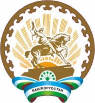 РЕСПУБЛИКА БАШКОРТОСТАНСоветсельского поселения Угузевский сельсоветмуниципального районаБирский район452468, с.Угузево, ул. Коммунистическая 18 б,тел. 3-77-44.Двадцать восьмой созывдвенадцатое  заседаниеКАРАРРЕШЕНИЕ«Статья 60.Органы муниципального финансового контроля